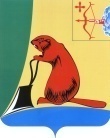 АДМИНИСТРАЦИЯ ТУЖИНСКОГО МУНИЦИПАЛЬНОГО РАЙОНАКИРОВСКОЙ ОБЛАСТИПОСТАНОВЛЕНИЕОб утверждении состава рабочей группы по вопросам натурного обследования первоочередных объектов социальной инфраструктуры на предмет доступности инвалидов и маломобильных групп населения на территории муниципального образования Тужинский муниципальный район Кировской области В соответствии с Федеральным законом от 06.10.2003 № 131-ФЗ«Об общих принципах организации местного самоуправления в Российской Федерации» администрация Тужинского муниципального района ПОСТАНОВЛЯЕТ:Утвердить состав рабочей группы по вопросам натурного обследования первоочередных объектов социальной инфраструктуры на предмет доступности инвалидов и маломобильных групп населения на территории муниципального образования Тужинский муниципальный район Кировской области согласно приложению.Контроль за выполнением постановления возложить на первого заместителя главы администрации Тужинского муниципального района 
по жизнеобеспечению Зубареву О.Н.Настоящее постановление вступает в законную силу с момента опубликования в Бюллетене муниципальных нормативных правовых актов органов местного самоуправления Тужинского муниципального района Кировской области.И.о. главы Тужинского муниципального района     О.Н. ЗубареваПриложениеУТВЕРЖДЕНпостановлением администрации Тужинского муниципального района от 23.12.2021№  384СОСТАВрабочей группы по вопросам натурного обследования первоочередных объектов социальной инфраструктуры на предмет доступности инвалидов и маломобильных групп населения на территории муниципального образования Тужинский муниципальный район Кировской области____________23.12.2021№384пгт Тужапгт Тужапгт Тужапгт ТужаЗУБАРЕВАОльга Николаевна- первый заместитель главы администрации Тужинского муниципального района по жизнеобеспечению, председатель рабочей группы;НОГИНАНаталья Юрьевна- заведующий отделом жизнеобеспечения администрации Тужинского муниципального района, заместитель председателя рабочей группы;БЕЗРУКОВМихаил Анатольевич- главный специалист – главный архитектор Тужинского муниципального района, секретарь рабочей группы.Члены комиссии: ЗАХАРОВПавел Васильевич- глава администрации Грековского сельского поселения 
(по согласованию);ИГИТОВАлександр Анатольевич- глава администрации Пачинского сельского поселения 
(по согласованию);КАМИЛЕТДИНОВГизар Элифович- председатель Тужинской районной организации Кировской областной организации общероссийской общественной организации «Всероссийское общество инвалидов» (по согласованию);КАСЬЯНОВАлександр Анатольевич- директор МУП «Тужинское АТП»
 (по согласованию);КУЗНЕЦОВ Андрей Леонидович- главный врач Кировского областного государственного бюджетного учреждения здравоохранения «Тужинская центральная районная больница» (по согласованию);МАРЬИНА Наталья Александровна- заместитель главы администрации Тужинского муниципального района по социальным вопросам – начальник управления образования (по согласованию).ОНОСОВЕвгений Валерьевич- глава администрации Михайловского сельского поселения 
(по согласованию);СЕНТЕМОВСергей Иванович- глава администрации Тужинского городского поселения 
(по согласованию);УНЖАКОВАТатьянаПоликарповна- глава администрации Ныровского сельского поселения 
(по согласованию);ШИШКИНАСветлана Ивановна- управляющий делами – начальник управления делами администрации Тужинского муниципального района (по согласованию).